UPUTE ZA ISPUNJAVANJESva polja u obrascu obvezna su i moraju se ispuniti.  Polja u obrascu označena zvjezdicom (*) moraju se ispuniti, ako je primjenjivo ili dostupno. Svi dijelovi otisnuti bijelom bojom moraju se ispuniti velikim tiskanim slovima i tamnom tintom.  Obrasci ne smiju sadržavati precrtane ili ispravljene riječi niti druge izmjene.Dijelovi s oznakom „za službenu uporabu” moraju ostati prazni.Ako je primjenjivo, u obrazac treba unijeti osobni identifikacijski broj (tj. osobni porezni broj, broj socijalnog osiguranja ili sličan jedinstveni osobni identifikacijski broj), adresu, poštanski broj, telefonski broj i e-adresu. Ako nije primjenjivo, upišite „N/P”.Ako je dostupan, u obrazac treba unijeti PDV broj te registracijski i identifikacijski broj gospodarskog subjekta (EORI broj – jedinstveni broj koji carinsko tijelo u državi članici dodjeljuje gospodarskim subjektima uključenima u carinske aktivnosti, a vrijedi u cijelom EU-u). Ako nije dostupan, upišite „N/P”.Ako nositelju gotovine informacije nisu poznate, navedite „nepoznato”.Obrazac se mora ispuniti na jednom od službenih jezika EU-a koji prihvaćaju nadležna tijela države članice u kojoj je prijava podnesena.Odjeljak 1.: Ulazak u RH ili izlazak iz RHOznačite odgovarajuće polje kako biste naznačili ulazi li nositelj gotovine u Republiku Hrvatsku ili izlazi iz nje.  Prijava ulaska i izlaska potrebna je i za tranzit kroz RH.Odjeljak 2.: Pojedinosti o nositelju gotovineOsobne podatke nositelja treba upisati onako kako su napisani u identifikacijskoj ispravi. Ako nositelj gotovine nije pravno sposoban potpisati prijavu, prijavu podnosi pravni zastupnik nositelja. Odjeljak 3.: Pojedinosti o prijevozuMoraju se navesti podaci o zemlji prvog polaska, zemlji konačnog odredišta i prijevoznom sredstvu.  Moraju se navesti podaci o zemlji ili zemljama tranzita kroz koje nositelj prenosi gotovinu te treba navesti prijevoznika ako je primjenjivo.Označite polje „Zrakoplov” ako ulazite u RH ili izlazite iz RH zrakoplovom.  Mora se navesti vrsta zrakoplova (komercijalni let, privatni zrakoplov, drugo).  Broj leta ili registracijski broj zrakoplova (ako je riječ o privatnom zrakoplovu) navodi se u polju „Referentni broj”. Označite polje „Brod” ako ulazite u RH ili izlazite iz RH pomorskim ili riječnim putem.  Mora se navesti vrsta plovila (plovilo za komercijalnu uporabu, jahta, drugo).  Ime plovila navodi se u polju „Referentni broj”, a podaci o brodarskoj liniji u rubrici „Prijevoznik”.Označite polje” Cestovno vozilo" ako ulazite u RH ili izlazite iz RH bilo kojom vrstom motornog cestovnog vozila.  Mora se navesti vrsta cestovnog prijevoza (kamion, automobil, autobus, drugo).  Oznaka države i registarska oznaka vozila navode se u polju „Referentni broj”.Označite polje „Vlak” ako ulazite u RH ili izlazite iz RH vlakom.  Broj vlaka navodi se u polju „Referentni broj”, a ime željezničkog prijevoznika u rubrici „Prijevoznik”.Označite polje „Drugo” ako niste koristili nijedan od navedenih načina prijevoza i navedite kako prelazite granicu (npr. pješice, biciklom).Odjeljak 4.: Pojedinosti o gotovini U ovom odjeljku treba navesti ukupni iznos gotovine koju nositelj nosi sa sobom. Definicija gotovine nalazi se pod naslovom „Opće informacije”. Mora se ispuniti barem jedna od opcija [i. gotov novac; ii. prenosivi instrumenti na donositelja ili pak iii. roba koja se upotrebljava kao izrazito likvidna pričuva vrijednosti].Ako na obrascu za prijavu nema dovoljno mjesta, upotrijebite dodatne listove za navođenje pojedinosti o gotovini. Sve informacije koje navedete čine jednu prijavu, a svi dodatni listovi moraju biti numerirani i potpisani.Odjeljak 5.: Ekonomsko podrijetlo i namjena gotovinePododjeljak 5.A mora se uvijek ispuniti ako je nositelj gotovine jedini vlasnik ili ako postoji samo jedan vlasnik koji može navesti odgovarajuće ekonomsko podrijetlo.Pododjeljak 5.B mora se uvijek ispuniti ako je nositelj gotovine i jedini vlasnik i jedini predviđeni primatelj ili ako postoji samo jedan primatelj koji može navesti namjenu gotovine.U svakom pododjeljku moguće je odabrati više od jedne opcije. Ako nije primjenjiva nijedna opcija, označite polje „ostalo” i navedite pojedinosti.Ako je više vlasnika ili više predviđenih primatelja, relevantne informacije o ekonomskom podrijetlu i namjeni gotovine za vlasnike i/ili predviđene primatelje moraju se ispuniti na dodatnim listovima kako je navedeno u nastavku.  U tom slučaju označite „drugo” i navedite „dodatni listovi”.Odjeljak 6.: Vlasnik gotovineSamo jedan vlasnikAko je nositelj jedini vlasnik gotovine, označite odgovarajuće polje i idite na odjeljak 7.Ako nositelj nije jedini vlasnik, navedite je li jedini vlasnik druga fizička ili pravna osoba i označite odgovarajuće polje.  Pojedinosti navedite u pododjeljku 6.A (za fizičku osobu) ili pododjeljku 6.B (za pravnu osobu), a zatim idite na odjeljak 7.  Ako je nositelj fizička osoba, osobne podatke treba upisati onako kako su napisani u identifikacijskoj ispravi.Više od jednog vlasnikaAko je vlasnika više, njihov ukupan broj treba navesti u odgovarajućem polju. Za svakog dodatnog vlasnika treba u poseban dodatni list unijeti njihove podatke, iznos gotovine u vlasništvu te ekonomsko podrijetlo i namjenu gotovine.  Ako je nositelj jedan od vlasnika, i za njega se mora priložiti dodatni list s navedenim iznosom gotovine u vlasništvu nositelja te ekonomskim podrijetlom i namjenom gotovine. Sve informacije koje navedete čine jednu prijavu, a svi dodatni listovi moraju biti numerirani i potpisani.Odjeljak 7.: Predviđeni primatelj gotovineSamo jedan predviđeni primateljAko je nositelj jedini predviđeni primatelj gotovine, označite odgovarajuće polje i idite na odjeljak 8.Ako nositelj nije jedini predviđeni primatelj, označite odgovarajuće polje kako biste naznačili je li jedini predviđeni primatelj druga fizička ili pravna osoba. Pojedinosti navedite u pododjeljku 7.A (za fizičku osobu) ili pododjeljku 7.B (za pravnu osobu), a zatim idite na odjeljak 8.  Ako je riječ o fizičkoj osobi, osobne podatke treba upisati onako kako su napisani u identifikacijskoj ispravi.Više od jednog predviđenog primateljaAko je predviđenih primatelja više, njihov ukupan broj treba navesti u odgovarajućem polju. Za svakog predviđenog primatelja treba u poseban dodatni list unijeti njihove podatke, iznos gotovine koju treba primiti i njezinu namjenu.  Ako je nositelj jedan od predviđenih primatelja, i za njega se mora priložiti dodatni list s navedenim iznosom gotovine koji je primio od nositelja i namjenom gotovine.  Sve informacije koje navedete čine jednu prijavu, a svi dodatni listovi moraju biti numerirani i potpisani. Odjeljak 8.: Potpis Unesite datum, mjesto i ime te potpišite obrazac prijave.  Navedite ukupan broj priloženih dodatnih listova. Ako niste popunili nijedan, napišite nulu (0). Nositelj gotovine može označiti odgovarajuće polje kako bi zatražio ovjerenu kopiju prijave. 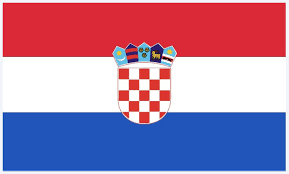 PRIJAVA GOTOVINEČlanak 40.a Zakona o izmjenama i dopunama Zakona o deviznom poslovanjuPRIJAVA GOTOVINEČlanak 40.a Zakona o izmjenama i dopunama Zakona o deviznom poslovanjuPRIJAVA GOTOVINEČlanak 40.a Zakona o izmjenama i dopunama Zakona o deviznom poslovanjuZa službenu uporabuReferentni broj1. Vi☐  ulazite u Republiku Hrvatsku (RH)          izlazite iz Republike Hrvatske (RH)                              2. Pojedinosti o nositelju gotovine2. Pojedinosti o nositelju gotovine2. Pojedinosti o nositelju gotovine2. Pojedinosti o nositelju gotovine2. Pojedinosti o nositelju gotovine2. Pojedinosti o nositelju gotovine2. Pojedinosti o nositelju gotovine2. Pojedinosti o nositelju gotovine2. Pojedinosti o nositelju gotovineIme/imena DržavljanstvoPrezime/prezimena Osobni identifikacijski broj*Osobni identifikacijski broj*Rod muški            ženski            drugo muški            ženski            drugo muški            ženski            drugo muški            ženski            drugoAdresa Ulica* i broj*UlicaUlicaBrojDatum rođenjaDD.     MM.      GGGG.DD.     MM.      GGGG.DD.     MM.      GGGG.DD.     MM.      GGGG.MjestoMjesto rođenjaMjestoMjestoDržava Država Poštanski broj*Identifikacijska isprava Putovnica  ☐ Osobna iskaznica                                      ☐ Osobna iskaznica                                     ☐ Drugo (navedite) _____________Država Broj identifikacijske ispraveTelefonski broj*Država izdavanjaE-adresa*Datum izdavanjaDD.     MM.      GGGG.DD.     MM.      GGGG.DD.     MM.      GGGG.DD.     MM.      GGGG.3. Pojedinosti o prijevozu 3. Pojedinosti o prijevozu 3. Pojedinosti o prijevozu 3. Pojedinosti o prijevozu 3. Pojedinosti o prijevozu 3. Pojedinosti o prijevozu 3. Pojedinosti o prijevozu 3. Pojedinosti o prijevozu Zemlja prvog polaskaDatum polaskaDatum polaskaDatum polaskaDD.     MM.      GGGG.DD.     MM.      GGGG.Zemlja konačnog odredištaDatum dolaskaDatum dolaskaDatum dolaskaDD.     MM.      GGGG.DD.     MM.      GGGG.Preko (zemlja/zemlje tranzita)*Datum tranzita*Datum tranzita*Datum tranzita*DD.     MM.      GGGG.DD.     MM.      GGGG.Prijevozno sredstvo Zrakoplov (navedite)☐   komercijalni let☐   privatni zrakoplov    ☐   drugo
  Brod (navedite)☐  plovilo za komercijalnu uporabu  ☐  jahta☐ brod za kružna putovanja             ☐ drugo
  Brod (navedite)☐  plovilo za komercijalnu uporabu  ☐  jahta☐ brod za kružna putovanja             ☐ drugo
  Vlak Cestovno vozilo (navedite)         kamion        autobus automobil   drugo Cestovno vozilo (navedite)         kamion        autobus automobil   drugo Drugo (navedite)________________Itinerar prijevozaIme/mjesto prve polazišne zračne luke / luke / željezničke postajeIme/mjesto prve polazišne zračne luke / luke / željezničke postajeIme/mjesto prve polazišne zračne luke / luke / željezničke postajeItinerar prijevozaIme/mjesto odredišne zračne luke / luke / željezničke postajeIme/mjesto odredišne zračne luke / luke / željezničke postajeIme/mjesto odredišne zračne luke / luke / željezničke postajeItinerar prijevozaIme/mjesto zračne luke / luke / željezničke postaje tranzitaIme/mjesto zračne luke / luke / željezničke postaje tranzitaIme/mjesto zračne luke / luke / željezničke postaje tranzitaItinerar prijevozaKopneni granični prijelaz (samo cestovni)Kopneni granični prijelaz (samo cestovni)Kopneni granični prijelaz (samo cestovni)Referentni broj (npr. broj leta, identifikacija broda, broj vlaka, oznaka države i registarska oznaka)Referentni broj (npr. broj leta, identifikacija broda, broj vlaka, oznaka države i registarska oznaka)Referentni broj (npr. broj leta, identifikacija broda, broj vlaka, oznaka države i registarska oznaka)Referentni broj (npr. broj leta, identifikacija broda, broj vlaka, oznaka države i registarska oznaka)Prijevoznik*4. Pojedinosti o gotovini4. Pojedinosti o gotovini4. Pojedinosti o gotovini4. Pojedinosti o gotovini4. Pojedinosti o gotovini4. Pojedinosti o gotovini4. Pojedinosti o gotoviniGotov novac(novčanice i kovanice) VrijednostVrijednostValutaValutaVrijednostValutaGotov novac(novčanice i kovanice) 1.1.3.Gotov novac(novčanice i kovanice) 2.2.4.Prenosivi instrumenti na donositelja Vrsta prenosivog instrumenta na donositeljaVrsta prenosivog instrumenta na donositeljaVrsta prenosivog instrumenta na donositeljaVrsta prenosivog instrumenta na donositelja VrijednostValutaPrenosivi instrumenti na donositelja Roba koja se upotrebljava kao izrazito likvidna pričuva vrijednosti (npr. zlato)VrstaKoličinaKoličinaUkupna masa (u gramima)VrijednostValutaRoba koja se upotrebljava kao izrazito likvidna pričuva vrijednosti (npr. zlato)5. Ekonomsko podrijetlo i namjena gotovine (u pododjeljcima 5.A i 5.B na raspolaganju je više opcija)5. Ekonomsko podrijetlo i namjena gotovine (u pododjeljcima 5.A i 5.B na raspolaganju je više opcija)5.A. Ekonomsko podrijetlo (pododjeljak se ispunjava ako je vlasnik samo jedna osoba. Ako je vlasnika više, informacije se moraju navesti u dodatnim listovima.  U tom slučaju označite „drugo” i navedite „dodatni listovi”)5.B. Namjena gotovine (pododjeljak se ispunjava ako postoji samo jedan predviđeni primatelj. Ako je predviđenih primatelja više, informacije se moraju navesti u dodatnim listovima.  U tom slučaju označite „drugo” i navedite „dodatni listovi”) Zarada od rada (dohodak, mirovina, prihod od poduzetništva itd.) Dobit od kapitalnih ulaganja (dividende, dobit od ulaganja, kamate, osiguranje itd.) Prodaja nekretnine Prodaja pokretne imovine Pozajmica od fizičke osobe Zajam koji je odobrila pravna osoba (kreditna institucija, banka ili trgovačko društvo) Lutrija / igre na sreću  Dar / donacija Nasljedstvo Drugo (navedite) __________________________________________ Troškovi rada (isplate plaća i drugi povezani troškovi) Kapitalna ulaganja (depoziti na bankovni račun, plaćanje osiguranja itd.) Sredstva za kupovinu nekretnine Sredstva za kupovinu pokretne imovine Povrat pozajmice od fizičke osobe Povrat zajma koji je odobrila pravna osoba (kreditna institucija, banka ili trgovačko društvo) Lutrija / igre na sreću  Dobrotvorne svrhe Gotovina za zapovjednika plovila / gotovina za potrebe plovila Odmor / zabava ☐  Prijenos gotovine preko profesionalnih dostavljača gotovine (poduzeća za konverziju valute) ☐  Prijenos gotovine preko profesionalnih dostavljača gotovine (drugo) Drugo (navedite) ____________________________________6. Vlasnik gotovine: Jeste li jedini vlasnik gotovine?6. Vlasnik gotovine: Jeste li jedini vlasnik gotovine?6. Vlasnik gotovine: Jeste li jedini vlasnik gotovine?6. Vlasnik gotovine: Jeste li jedini vlasnik gotovine?6. Vlasnik gotovine: Jeste li jedini vlasnik gotovine?6. Vlasnik gotovine: Jeste li jedini vlasnik gotovine?6. Vlasnik gotovine: Jeste li jedini vlasnik gotovine?7. Predviđeni primatelj gotovine: Jeste li jedini predviđeni primatelj gotovine?7. Predviđeni primatelj gotovine: Jeste li jedini predviđeni primatelj gotovine?7. Predviđeni primatelj gotovine: Jeste li jedini predviđeni primatelj gotovine?7. Predviđeni primatelj gotovine: Jeste li jedini predviđeni primatelj gotovine?7. Predviđeni primatelj gotovine: Jeste li jedini predviđeni primatelj gotovine?7. Predviđeni primatelj gotovine: Jeste li jedini predviđeni primatelj gotovine?7. Predviđeni primatelj gotovine: Jeste li jedini predviđeni primatelj gotovine?7. Predviđeni primatelj gotovine: Jeste li jedini predviđeni primatelj gotovine?7. Predviđeni primatelj gotovine: Jeste li jedini predviđeni primatelj gotovine? Da, ja sam jedini vlasnik  Da, ja sam jedini vlasnik  Da, ja sam jedini vlasnik  Idite na odjeljak 7. Idite na odjeljak 7. Idite na odjeljak 7. Idite na odjeljak 7. Da, ja sam jedini predviđeni primatelj cijelog iznosa gotovine  Da, ja sam jedini predviđeni primatelj cijelog iznosa gotovine  Da, ja sam jedini predviđeni primatelj cijelog iznosa gotovine  Da, ja sam jedini predviđeni primatelj cijelog iznosa gotovine  Da, ja sam jedini predviđeni primatelj cijelog iznosa gotovine  Da, ja sam jedini predviđeni primatelj cijelog iznosa gotovine  Idite na odjeljak 8. Idite na odjeljak 8. Idite na odjeljak 8. Ne, jedini vlasnik je druga fizička osoba  Ne, jedini vlasnik je druga fizička osoba  Ne, jedini vlasnik je druga fizička osoba  Ispunite pododjeljak 6.A Ispunite pododjeljak 6.A Ispunite pododjeljak 6.A Ispunite pododjeljak 6.A Ne, jedini predviđeni primatelj je jedini vlasnik  Ne, jedini predviđeni primatelj je jedini vlasnik  Ne, jedini predviđeni primatelj je jedini vlasnik  Ne, jedini predviđeni primatelj je jedini vlasnik  Ne, jedini predviđeni primatelj je jedini vlasnik  Ne, jedini predviđeni primatelj je jedini vlasnik  Idite na odjeljak 8. Idite na odjeljak 8. Idite na odjeljak 8. Ne, jedini vlasnik je pravna osoba  Ne, jedini vlasnik je pravna osoba  Ne, jedini vlasnik je pravna osoba  Ispunite pododjeljak 6.B Ispunite pododjeljak 6.B Ispunite pododjeljak 6.B Ispunite pododjeljak 6.B Ne, jedini predviđeni primatelj je druga fizička osoba  Ne, jedini predviđeni primatelj je druga fizička osoba  Ne, jedini predviđeni primatelj je druga fizička osoba  Ne, jedini predviđeni primatelj je druga fizička osoba  Ne, jedini predviđeni primatelj je druga fizička osoba  Ne, jedini predviđeni primatelj je druga fizička osoba  Ispunite pododjeljak 7.A Ispunite pododjeljak 7.A Ispunite pododjeljak 7.A Ne, ima više od jednog vlasnika  Ne, ima više od jednog vlasnika  Ne, ima više od jednog vlasnika  Upišite ispod ukupan broj vlasnika, a podatke o njima navedite u dodatnim listovima.  Idite na odjeljak 7. Upišite ispod ukupan broj vlasnika, a podatke o njima navedite u dodatnim listovima.  Idite na odjeljak 7. Upišite ispod ukupan broj vlasnika, a podatke o njima navedite u dodatnim listovima.  Idite na odjeljak 7. Upišite ispod ukupan broj vlasnika, a podatke o njima navedite u dodatnim listovima.  Idite na odjeljak 7. Ne, jedini predviđeni primatelj je pravna osoba  Ne, jedini predviđeni primatelj je pravna osoba  Ne, jedini predviđeni primatelj je pravna osoba  Ne, jedini predviđeni primatelj je pravna osoba  Ne, jedini predviđeni primatelj je pravna osoba  Ne, jedini predviđeni primatelj je pravna osoba  Ispunite pododjeljak 7.B Ispunite pododjeljak 7.B Ispunite pododjeljak 7.B Ne, ima više od jednog vlasnika  Ne, ima više od jednog vlasnika  Ne, ima više od jednog vlasnika  Upišite ispod ukupan broj vlasnika, a podatke o njima navedite u dodatnim listovima.  Idite na odjeljak 7. Upišite ispod ukupan broj vlasnika, a podatke o njima navedite u dodatnim listovima.  Idite na odjeljak 7. Upišite ispod ukupan broj vlasnika, a podatke o njima navedite u dodatnim listovima.  Idite na odjeljak 7. Upišite ispod ukupan broj vlasnika, a podatke o njima navedite u dodatnim listovima.  Idite na odjeljak 7. Ne, ima više od jednog predviđenog primatelja  Ne, ima više od jednog predviđenog primatelja  Ne, ima više od jednog predviđenog primatelja  Ne, ima više od jednog predviđenog primatelja  Ne, ima više od jednog predviđenog primatelja  Ne, ima više od jednog predviđenog primatelja  Upišite ispod ukupan broj predviđenih primatelja, a podatke o njima navedite u dodatnim listovima.  Idite na odjeljak 8. Upišite ispod ukupan broj predviđenih primatelja, a podatke o njima navedite u dodatnim listovima.  Idite na odjeljak 8. Upišite ispod ukupan broj predviđenih primatelja, a podatke o njima navedite u dodatnim listovima.  Idite na odjeljak 8.Ukupan broj vlasnika:Ukupan broj vlasnika:Ukupan broj vlasnika: Ukupan broj predviđenih primatelja: Ukupan broj predviđenih primatelja: Ukupan broj predviđenih primatelja: Ukupan broj predviđenih primatelja: Ukupan broj predviđenih primatelja:6.A. Jedini vlasnik je fizička osoba6.A. Jedini vlasnik je fizička osoba6.A. Jedini vlasnik je fizička osoba6.A. Jedini vlasnik je fizička osoba6.A. Jedini vlasnik je fizička osoba6.A. Jedini vlasnik je fizička osoba6.A. Jedini vlasnik je fizička osoba7.A. Jedini predviđeni primatelj je fizička osoba7.A. Jedini predviđeni primatelj je fizička osoba7.A. Jedini predviđeni primatelj je fizička osoba7.A. Jedini predviđeni primatelj je fizička osoba7.A. Jedini predviđeni primatelj je fizička osoba7.A. Jedini predviđeni primatelj je fizička osoba7.A. Jedini predviđeni primatelj je fizička osoba7.A. Jedini predviđeni primatelj je fizička osoba7.A. Jedini predviđeni primatelj je fizička osobaIme/imena Ime/imena Prezime/prezimena Prezime/prezimena Rod muški             ženski            drugo muški             ženski            drugo muški             ženski            drugo muški             ženski            drugo muški             ženski            drugo muški             ženski            drugoRod muški             ženski            drugo muški             ženski            drugo muški             ženski            drugo muški             ženski            drugo muški             ženski            drugo muški             ženski            drugo muški             ženski            drugo muški             ženski            drugoDatum rođenjaDD.     MM.      GGGG.DD.     MM.      GGGG.DD.     MM.      GGGG.DD.     MM.      GGGG.DD.     MM.      GGGG.DD.     MM.      GGGG.Datum rođenjaDD.     MM.      GGGG.DD.     MM.      GGGG.DD.     MM.      GGGG.DD.     MM.      GGGG.DD.     MM.      GGGG.DD.     MM.      GGGG.DD.     MM.      GGGG.DD.     MM.      GGGG.Mjesto rođenja  MjestoMjestoMjestoDržava Država Država Mjesto rođenja MjestoMjestoMjestoDržava Država Država Država Država Identifikacijska ispravaPutovnica Putovnica  ☐ Osobna iskaznica                                      ☐ Osobna iskaznica                                     ☐ Drugo (navedite) ____________☐ Drugo (navedite) ____________Identifikacijska isprava Putovnica  Putovnica  ☐ Osobna iskaznica                                      ☐ Osobna iskaznica                                      ☐ Osobna iskaznica                                      ☐ Osobna iskaznica                                     ☐ Drugo (navedite) ____________☐ Drugo (navedite) ____________Broj identifikacijske ispraveBroj identifikacijske ispraveDržava izdavanjaDržava izdavanjaDatum izdavanjaDD.     MM.      GGGG.DD.     MM.      GGGG.DD.     MM.      GGGG.DD.     MM.      GGGG.DD.     MM.      GGGG.DD.     MM.      GGGG.Datum izdavanjaDD.     MM.      GGGG.DD.     MM.      GGGG.DD.     MM.      GGGG.DD.     MM.      GGGG.DD.     MM.      GGGG.DD.     MM.      GGGG.DD.     MM.      GGGG.DD.     MM.      GGGG.DržavljanstvoDržavljanstvoOsobni identifikacijski broj*Osobni identifikacijski broj*Osobni identifikacijski broj*Osobni identifikacijski broj*Adresa Ulica* i broj*UlicaUlicaUlicaUlicaUlicaBrojAdresa Ulica* i broj*UlicaUlicaUlicaUlicaUlicaUlicaUlicaBrojMjestoMjestoPoštanski broj*Poštanski broj*Država Država Telefonski broj*Telefonski broj*E-adresa*E-adresa*6.B. Jedini vlasnik je pravna osoba6.B. Jedini vlasnik je pravna osoba6.B. Jedini vlasnik je pravna osoba6.B. Jedini vlasnik je pravna osoba6.B. Jedini vlasnik je pravna osoba6.B. Jedini vlasnik je pravna osoba6.B. Jedini vlasnik je pravna osoba7.B. Jedini predviđeni primatelj je pravna osoba7.B. Jedini predviđeni primatelj je pravna osoba7.B. Jedini predviđeni primatelj je pravna osoba7.B. Jedini predviđeni primatelj je pravna osoba7.B. Jedini predviđeni primatelj je pravna osoba7.B. Jedini predviđeni primatelj je pravna osoba7.B. Jedini predviđeni primatelj je pravna osoba7.B. Jedini predviđeni primatelj je pravna osoba7.B. Jedini predviđeni primatelj je pravna osobaImeImeBroj registracijeBroj registracijeNaziv registraNaziv registraDržava registracijeDržava registracijeIdentifikacijski broj za PDV*Identifikacijski broj za PDV*Identifikacijski broj za PDV*Identifikacijski broj za PDV*Registracijski i identifikacijski broj gospodarskog subjekta (EORI)*Registracijski i identifikacijski broj gospodarskog subjekta (EORI)*Registracijski i identifikacijski broj gospodarskog subjekta (EORI)*Registracijski i identifikacijski broj gospodarskog subjekta (EORI)*Adresa Ulica* i broj*UlicaUlicaUlicaUlicaUlicaBrojAdresa Ulica* i broj*UlicaUlicaUlicaUlicaUlicaUlicaUlicaBrojMjestoMjestoPoštanski broj*Poštanski broj*DržavaDržavaTelefonski broj*Telefonski broj*E-adresa*E-adresa*8. Potpis 8. Potpis 8. Potpis 8. Potpis 8. Potpis 8. Potpis Za službenu uporabu Za službenu uporabu Za službenu uporabu Izjavljujem da su svi navedeni podaci točni. U slučaju podnošenja netočnih ili nepotpunih informacija, razumijem da se obveza prijavljivanja smatra neispunjenom i da podliježem sankcijama u skladu s primjenjivim nacionalnim zakonodavstvom.Izjavljujem da su svi navedeni podaci točni. U slučaju podnošenja netočnih ili nepotpunih informacija, razumijem da se obveza prijavljivanja smatra neispunjenom i da podliježem sankcijama u skladu s primjenjivim nacionalnim zakonodavstvom.Izjavljujem da su svi navedeni podaci točni. U slučaju podnošenja netočnih ili nepotpunih informacija, razumijem da se obveza prijavljivanja smatra neispunjenom i da podliježem sankcijama u skladu s primjenjivim nacionalnim zakonodavstvom.Izjavljujem da su svi navedeni podaci točni. U slučaju podnošenja netočnih ili nepotpunih informacija, razumijem da se obveza prijavljivanja smatra neispunjenom i da podliježem sankcijama u skladu s primjenjivim nacionalnim zakonodavstvom.Izjavljujem da su svi navedeni podaci točni. U slučaju podnošenja netočnih ili nepotpunih informacija, razumijem da se obveza prijavljivanja smatra neispunjenom i da podliježem sankcijama u skladu s primjenjivim nacionalnim zakonodavstvom.Izjavljujem da su svi navedeni podaci točni. U slučaju podnošenja netočnih ili nepotpunih informacija, razumijem da se obveza prijavljivanja smatra neispunjenom i da podliježem sankcijama u skladu s primjenjivim nacionalnim zakonodavstvom.Potpis i pečat nadležnog tijela Neprijava      ☐  Da           ☐ Ne                                   Kazna	☐  Da           ☐ Ne                                   Iznos kazne      ……………………………Potpis i pečat nadležnog tijela Neprijava      ☐  Da           ☐ Ne                                   Kazna	☐  Da           ☐ Ne                                   Iznos kazne      ……………………………Potpis i pečat nadležnog tijela Neprijava      ☐  Da           ☐ Ne                                   Kazna	☐  Da           ☐ Ne                                   Iznos kazne      ……………………………PotpisPotpisPotpisPotpisPotpisPotpisPotpis i pečat nadležnog tijela Neprijava      ☐  Da           ☐ Ne                                   Kazna	☐  Da           ☐ Ne                                   Iznos kazne      ……………………………Potpis i pečat nadležnog tijela Neprijava      ☐  Da           ☐ Ne                                   Kazna	☐  Da           ☐ Ne                                   Iznos kazne      ……………………………Potpis i pečat nadležnog tijela Neprijava      ☐  Da           ☐ Ne                                   Kazna	☐  Da           ☐ Ne                                   Iznos kazne      ……………………………Ime potpisnika:    Ime potpisnika:    Ime potpisnika:    Ime potpisnika:    Ime potpisnika:    Ime potpisnika:    Potpis i pečat nadležnog tijela Neprijava      ☐  Da           ☐ Ne                                   Kazna	☐  Da           ☐ Ne                                   Iznos kazne      ……………………………Potpis i pečat nadležnog tijela Neprijava      ☐  Da           ☐ Ne                                   Kazna	☐  Da           ☐ Ne                                   Iznos kazne      ……………………………Potpis i pečat nadležnog tijela Neprijava      ☐  Da           ☐ Ne                                   Kazna	☐  Da           ☐ Ne                                   Iznos kazne      ……………………………DatumDD.     MM.      GGGG. DD.     MM.      GGGG. DD.     MM.      GGGG. DD.     MM.      GGGG. DD.     MM.      GGGG. Carinska deklaracija: ☐  Da  ☐ Ne                                   Carinska deklaracija: ☐  Da  ☐ Ne                                   Carinska deklaracija: ☐  Da  ☐ Ne                                   MjestoMjestoMjestoDržava Država Država Broj carinske deklaracije:Ukupan broj priloženih dodatnih listovaUkupan broj priloženih dodatnih listovaZatražena je ovjerena kopija Da  Carinski ured/Granična policija koja je obavila provjeru: Carinski ured/Granična policija koja je obavila provjeru: OPĆE INFORMACIJE  Obveza prijavljivanja na zahtjev ovlaštenog carinskog službenika ili službenika granične policije gotovine koja se iz države članice unosi u Republiku Hrvatsku i iz Republike Hrvatske iznosi u drugu državu članicu,  predviđena je člankom 40.a Zakona o izmjenama i dopunama Zakona o deviznom poslovanju (NN broj 52/2021). Na zahtjev ovlaštenog carinskog službenika ili službenika granične policije fizička osoba je dužna prijaviti gotovinu koju nose u vrijednosti od 10.000,00 eura ili više u pisanom obliku na obrascu za prijavu koji sadržava podatke iz članka 3. stavka 2. Uredbe (EU) 2018/1672.Dužni ste ispuniti ovaj obrazac, na zahtjev službenika, ako ulazite u Republiku Hrvatsku iz druge države članice i izlazite iz Republike Hrvatske u drugu državu članicu i pritom nosite gotovinu u vrijednosti 10 000 EUR ili više (ili protuvrijednost tog iznosa u drugim valutama) (članak 40.a Zakon o izmjenama i dopunama Zakona o deviznom poslovanju (NN broj 52/2021; u daljnjem tekstu Zakon)Ako se podnesu netočne ili nepotpune informacije ili ako se gotovina ne stavi na raspolaganje radi kontrole, smatra se da nositelj gotovine nije ispunio svoju obvezu i prema tome podliježe sankcijama u skladu s primjenjivim nacionalnim zakonodavstvom.Informacije i osobne podatke evidentiraju i obrađuju nadležna tijela te ih stavljaju na raspolaganje financijsko-obavještajnoj jedinici (FOJ) u skladu s člankom 59.a Zakona. Nadležna tijela države članice u kojoj se podnosi prijava djeluju kao voditelji obrade prikupljenih osobnih podataka i pohranjuju te podatke na razdoblje od pet godina u skladu s člankom 59.a Zakona. Osobni podaci obrađuju se isključivo za potrebe sprečavanja i borbe protiv kriminalnih aktivnosti.  Detaljne informacije, uključujući informacije o vašim pravima, možete pronaći u priloženoj izjavi o zaštiti osobnih podataka, odnosno na internetskim stranicama države članice o zaštiti podataka. OBJAŠNJENJE POJMOVA KORIŠTENIH U SKLADU S ZAKONOM O IZMJENAMA I DOPUNAMA ZAKONA O DEVIZNOM POSLOVANJUNositelj znači fizička osoba koja ulazi u Uniju ili izlazi iz nje i uz sebe, u svojoj prtljazi ili u prijevoznom sredstvu nosi gotovinu.Gotov novac znači novčanice i kovanice koje su u optjecaju kao sredstvo plaćanja ili su bile u optjecaju kao sredstvo plaćanja, a i dalje ih je moguće preko financijskih institucija ili središnjih banaka zamijeniti za novčanice i kovanice koje jesu u optjecaju kao sredstvo plaćanja.Prenosivi instrumenti na donositelja znači instrumenti koji nisu gotov novac, na temelju kojih njihovi imatelji mogu po predočenju tih instrumenata zatražiti da im se isplati financijski iznos, a da pritom ne moraju dokazivati svoj identitet ni svoje pravo na taj iznos. Ti su instrumenti: (a) putnički čekovi; [i] (b) čekovi, zadužnice ili novčani nalozi koji ili glase na donositelja, ili su potpisani, ali na njima nije navedeno ime primatelja, ili su indosirani bez ograničenja, ili su izdani na fiktivnog primatelja ili su sastavljeni u nekom drugom obliku koji omogućuje prijenos prava vlasništva na tom instrumentu pri isporuci.Roba koja se upotrebljava kao izrazito likvidna pričuva vrijednosti(a) kovanice s udjelom zlata od najmanje 90 %;  [i](b) poluge kao što su poluge, zrnca ili grumeni s udjelom zlata od najmanje 99,5 %. 